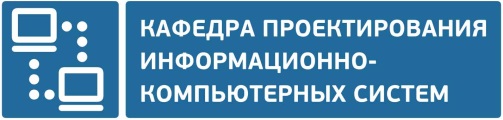 УТВЕРЖДАЮЗаведующий кафедрой ПИКС                          В.В. Хорошко___.____.202__ГРАФИКотработки лабораторных работ для студентов
дневной формы обучения ФКП гр. 814301-814302
по дисциплине «Современные технологии проектирования информационных систем»Ответственная за учебно-методическую
работу на кафедре ПИКСВ.В. ШаталоваПреподавательДатаАуд., корп.ВремяШелест А.В.21.12.2021412-109:00 – 12:00Шелест А.В.22.12.2021412-109:00 – 12:00Шелест А.В.23.12.2021412-109:00 – 12:00